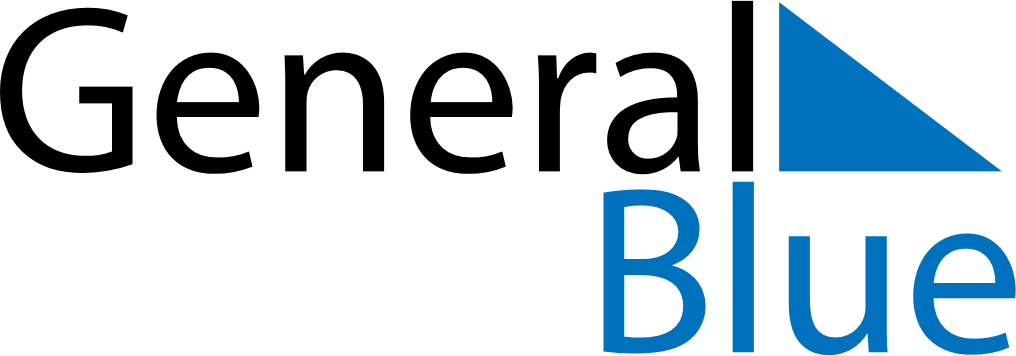 November 2018November 2018November 2018TanzaniaTanzaniaSUNMONTUEWEDTHUFRISAT123456789101112131415161718192021222324Maulid Day252627282930